RESPONDENT INFORMATION FORM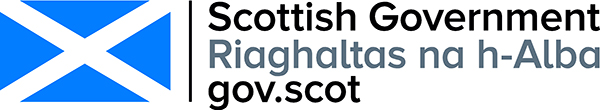 Please Note this form must be completed and returned with your evidence to the Tourism Tax Discussion Events Exercise.Are you responding as an individual or an organisation?  	Individual	OrganisationFull name or organisation’s namePhone number Address Postcode EmailThe Scottish Government would like your permission to publish your response to the Tourism Tax Discussion Events. Please indicate your publishing preference:	Publish response with name	Publish response only (without name) 	Do not publish responseWe will share your response internally with other Scottish Government policy teams who may be addressing the issues you discuss. They may wish to contact you again in the future, but we require your permission to do so. Are you content for Scottish Government to contact you again in relation to the Tourism Tax Discussion Events?	Yes	No